Garage bois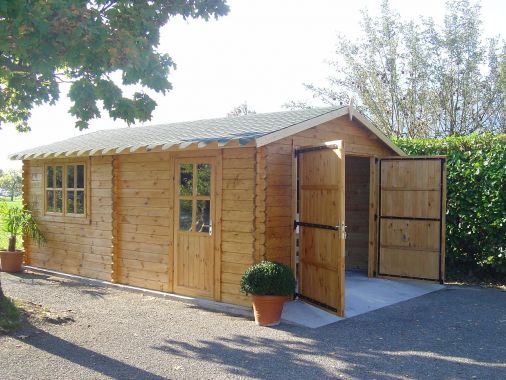 44 mm Ref :VITTEL 6060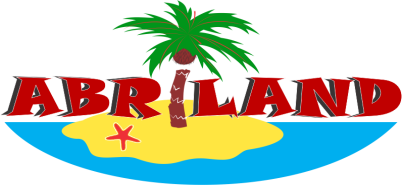 -matière                                 pin du Nord sec-èpaisseur                               44 mm  -sol                                           595x595cm-interieures                             566x566cm              pente toit 21°-hauteur faitage                     2.97 m-hauteur paroi                        2.09 m- -lambri  toit èpaisseur           20 mm-avancée toit                           30cm-porte double    240x205cm    1 porte 85x196cm  1 fenêtre 139x108cm                   -double vitrage-surface toiture                        24 m²-couverture inclus onduchappe rouge 2.8mm garantie 7 ans